Классный час:    “Ух.  она  крутая.  осень  золотая”   Осень - самая яркая пора, которую воспевали поэты и прозаики, отображали в живописи художники. Красота осенней природы это романтика настроения. Особенно, красив   период, который в народе называют – "бабье лето". Именно в это время  осень  становится  художником.  Она  окрашивает не только листья на деревьях, но и плоды.Это можно было увидеть на классном часе  7 – классников,  который состоялся 16 октября.    Красивые яблоки, груши, морковь, свекла, орехи  и ярко-оранжевые тыквы украшали  щедро  накрытые столы  с салатами, пицами, пирогами. и осенними букетами цветов. Учащиеся дегустировали дары осени,   посвящая  ей стихи и песни. Все было классно, и как не старались  актеры  «cлякоть», «холодрыга»,и «апч –хи» помешать торжеству, это  им  не удалось.   Осень в этом году, действительно, красивая – крутая, осень – золотая!!!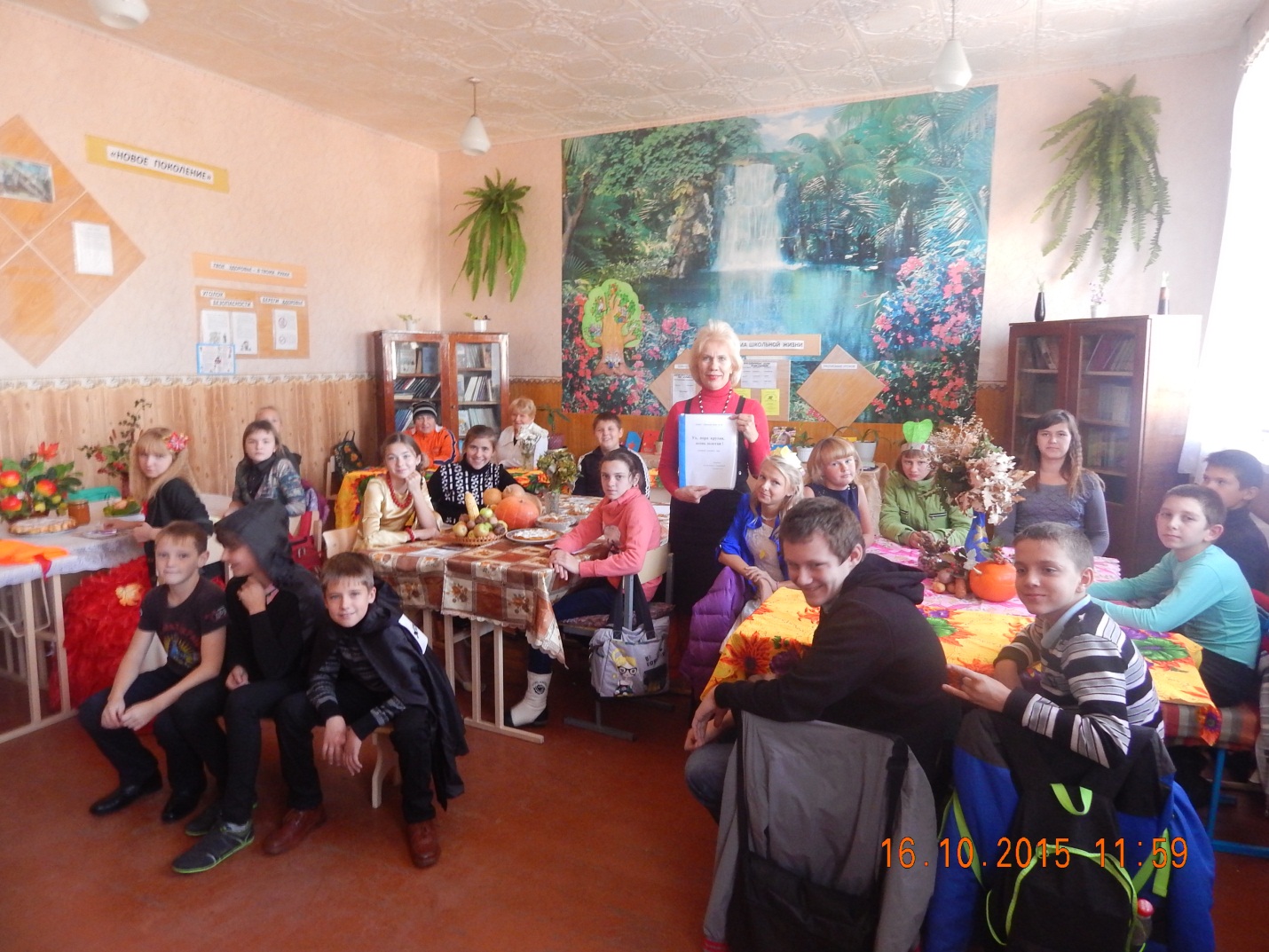 Классный час  учащихся 7 класса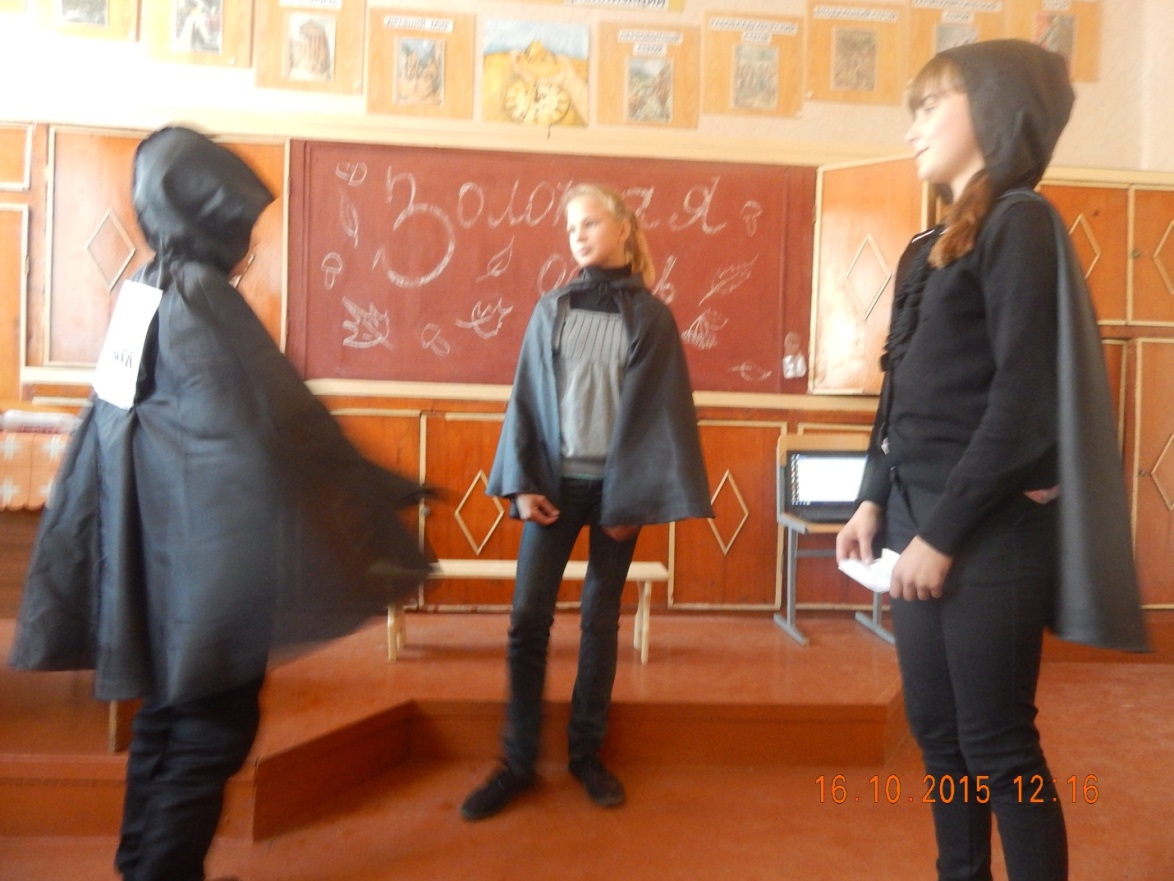 Актеры – любители: «cлякоть» - Боброва Кристина, «холодрыга» - Федосов Илья, и «апч –хи»- Бикетова София пытаются помешать  помешать торжеству,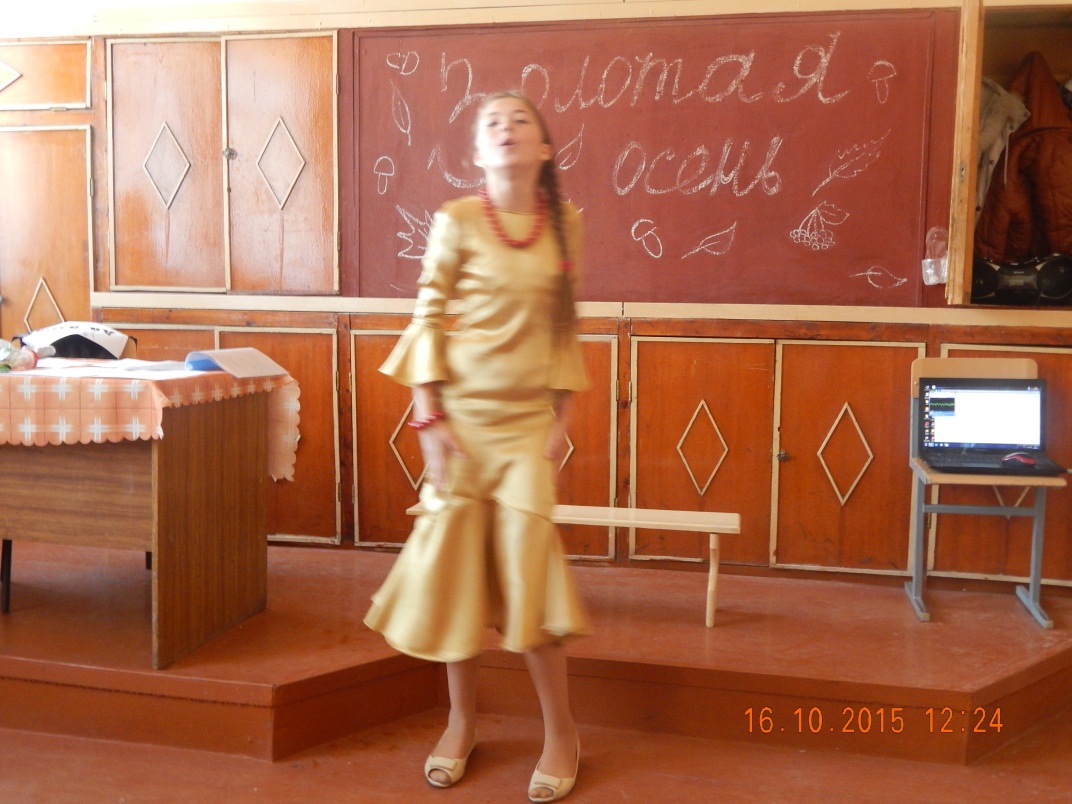 Презентация  осени –песню о осени исполняет Исакова Александра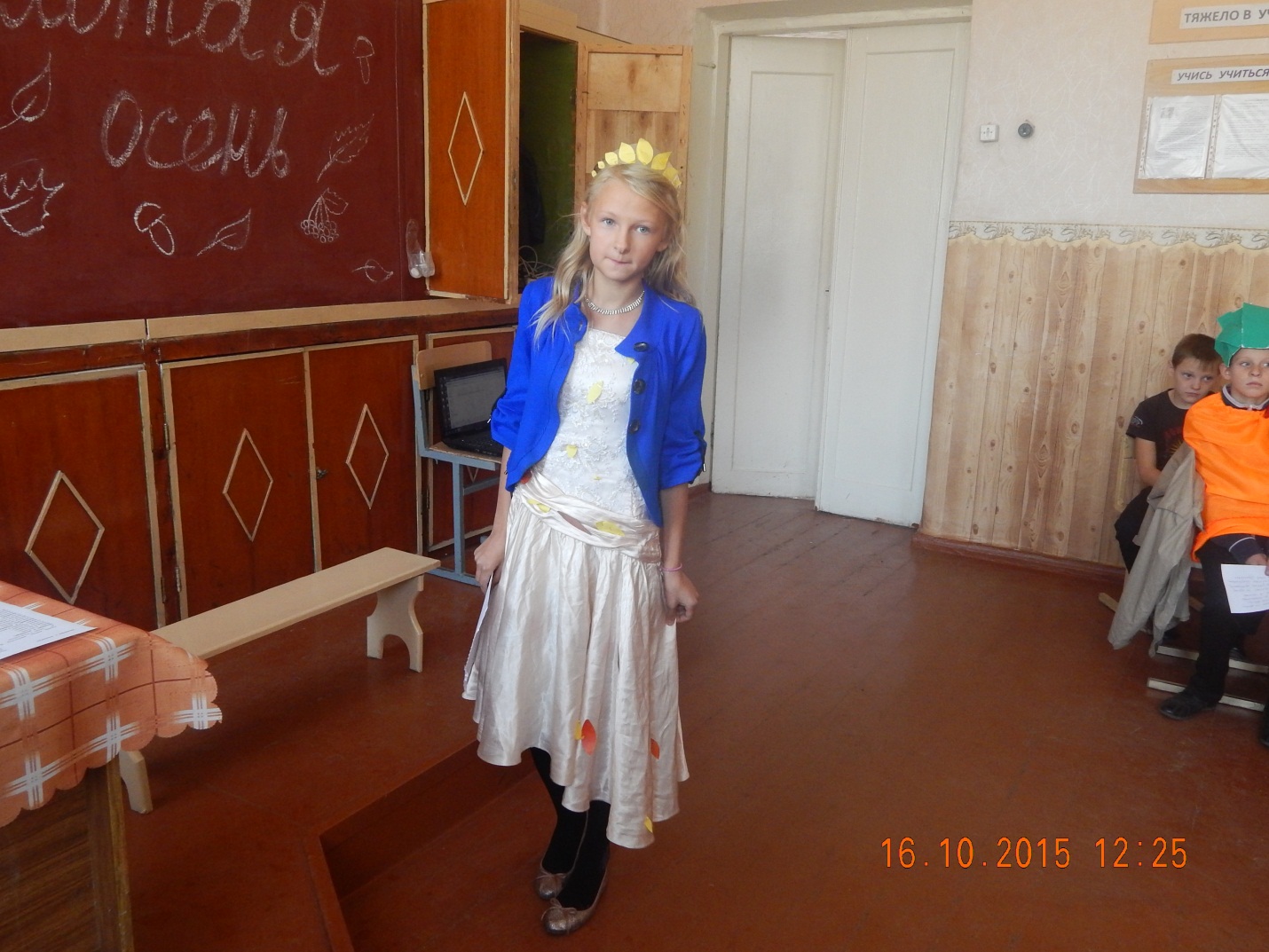 Презентация  осени : стихи  осени посвящает- Мирошниченко Марианна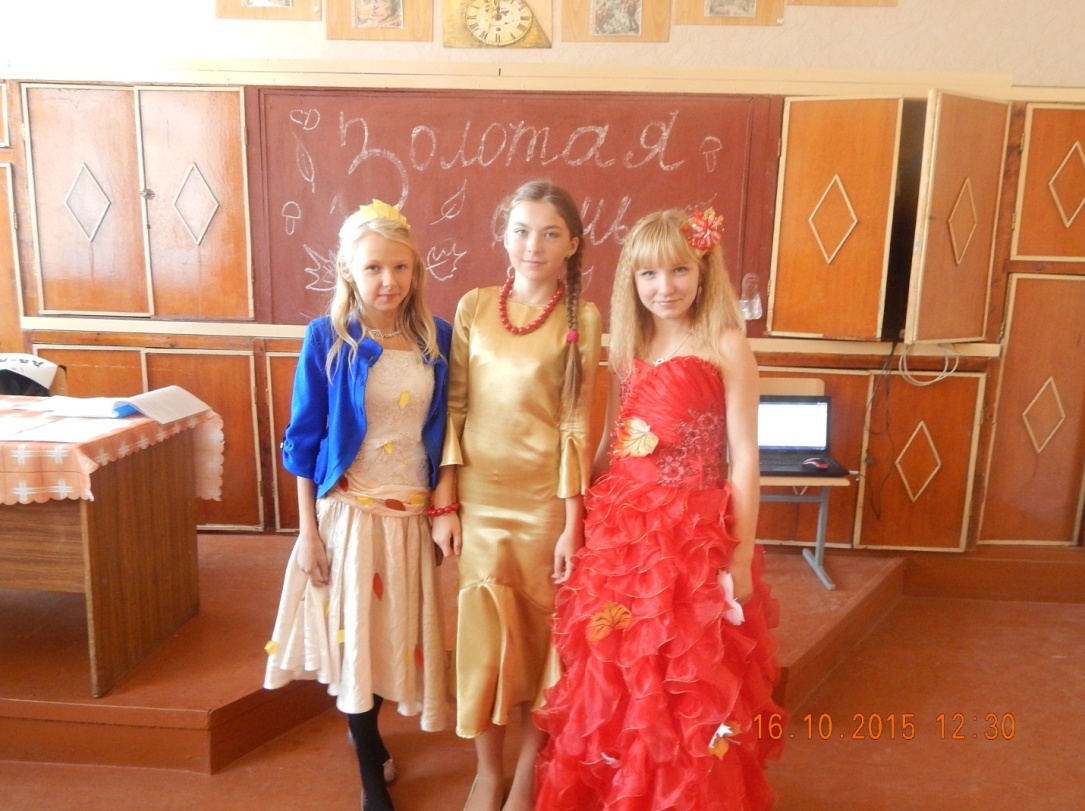 Вот.  они какие,  три осени золотые: Мирошниченко Марианна,Исакова Александра. Киселева Анастасия.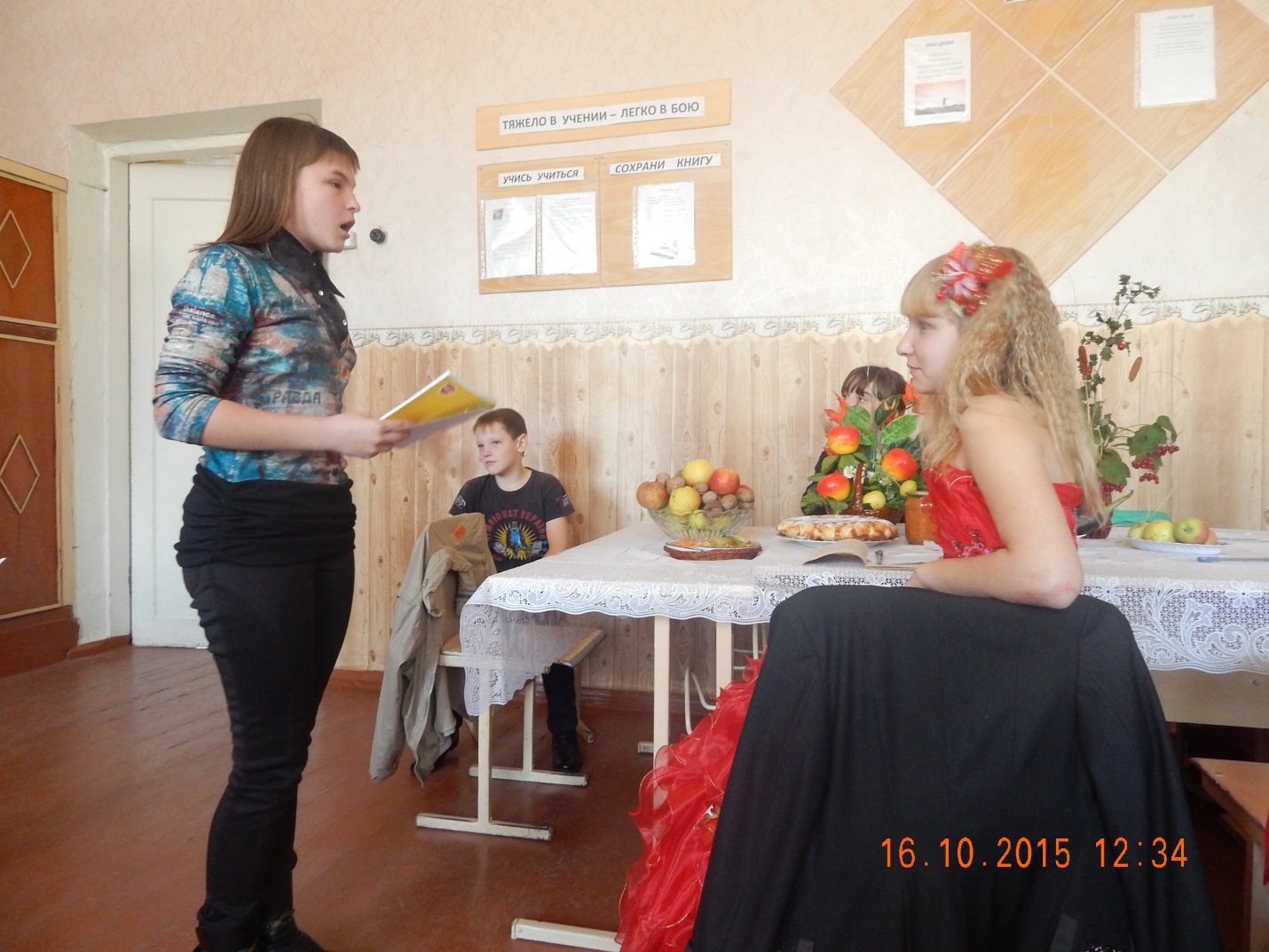 Презентацию осеннего стола проводит Андреева Ольга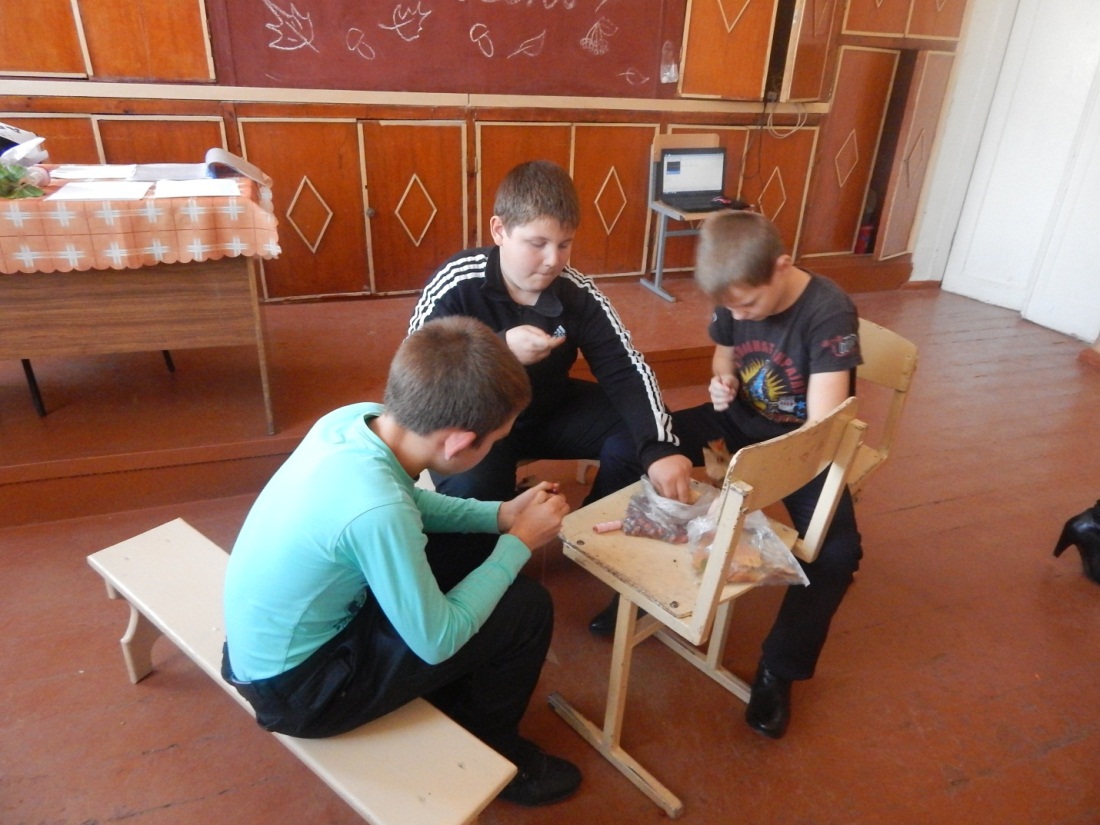 Рябиновые бусы нанизывают учащиеся 7 класса: Афанасьев Денис, Фомин Данил и Дырявский Данил - конкурс 